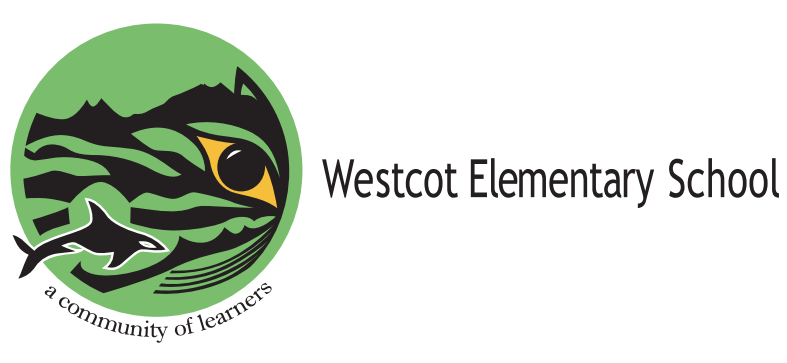 PAC MEETING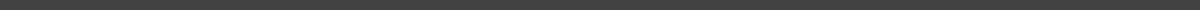 10 MAY 2023 / 9:30 AM PRINCIPAL’S REPORTWPAC Updates – Principal Report  May 10, 2023 Thank you ·         Spring Fling – Wristbands and food items are available for purchase now on Munchalunch.  Kids (and staff) are excited about making Jolly Jars.  School announcements and parent emails are being sent out to advertise the event.·         Treats for Sports Day – 475 popsicles have been ordered.  They will be dropped off by Rich that morning. ·         Planning for 2023 – 2024 – Friday December 22nd is the last day of school before Christmas Break, school resumes Monday January 8, 2024. Long discussion and disappointment in parents regarding church parking during student-led conferences.  Parents were parked at the handicapped spots, staff parking spots, on the grass.  Cathie made announcements to move these vehicles, nobody came to move their cars.  When church staff spoke to parents about this, parents were very very rude and Cathie is now working hard to try to repair relations with the church.  Looking at ways to improve this situation for our upcoming school events.  Decisions about automatic towing and bylaw officers’ presence will be considered for the next upcoming school events.    Enrolment and Staffing ·         Space in Grade 4 for next year, 4 spots ·         If families know they will not be returning for the 2022 – 2023 school year let us know as soon as possible.  ·         Ms. Kang mat leave / Ms. Lowe mat leave / Mr. Thorpe retirement (will continue on as an on-call sub) / Ms. P retirement (after 12 years at Westcot) – PAC to look at gift/flowers for retiring staff, Ms. Martinez will be staying on next year as vice-principalSpecial Events/Sports ·         Reading Link Challenge – group of 6 students went to the Memorial Library for the event   ·         Ultimate Jamboree – the one school sporting event that is co-ed ·         Future Cities Showcase (2 Groups in Top 3).  Grade 7 Probability Fair is the next event like this·         Track Meet - June 1 – at SFU.  Parents can take students after their race, students do not need to return with the bus IF their parents are there to pick up ·         Field Meets - May 23 Grades 6/7, May 24 Grades 4/5 – will not be on our school property ·         Sports Day May 18  ·         Beach Clean Up May 27 ·         Bridge Festival – June 2 at Ambelside, both bands and possibly choir to perform.  Next year band currently has 33 students enrolled.  Needs 37 students to be signed up by June 1st.  ·         Bike to School Week May 29 – June 3 ·         Music Grant – Electric Piano for Westcot.  Mr. Mee applied and received a $1000 grant. 2023 – 2024 ·         Calendar ·         Norouz (group confirmed to run it again next year and will be held in gym next year), Lunar New Year (group confirmed to run it again next year and will be held in gym), Diwali (hoping to have a parent group to organize for next year), Multi-Cultural Mother Tongue Day (as suggested by the students)·         Bollywood Oct 23 - 27 ·         2 Art Starts in Schools Opportunities – still looking for opportunities ·         Rocks and Rings – Rental – Ms. Marshall requesting $350 for this Curling session to run in February 2024  FINANCIAL REPORT No reportDPACSummer LearningParent Education Meeting is May 24, 1-2:30pm, at Inglewood Learning CentreFeeding Future School Food Program Fund – provide free and stigma free access to breakfast to students?$300 transportation/school travel mini grant is available to schoolsOur request to paint a line at the top of Westcot Road to clearly state that there are 2 lanes – one right turn, and one left turn… not sure what has happened to that requestEagle Harbour PAC working to create a PAC handbook template for all PACs  HOT LUNCHNo reportMeeting adjourned at 10:09am